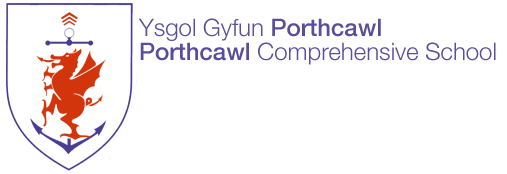 Summer 2019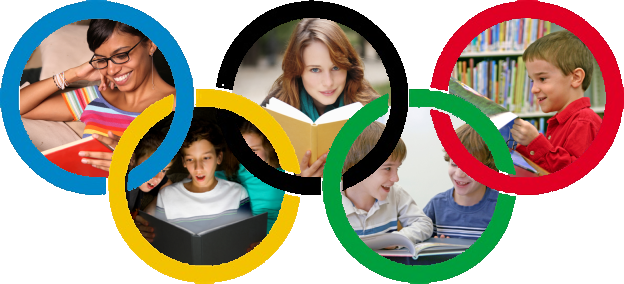 Reading Challenge Name: __________________ Primary school: ____________Reading Challenge ListEvery book you read will earn you one point. To earn additional points, and then medal awards, you can complete tasks from the reading challenge list. Write a review of a book you have read. Remember to include: the title and author; a summary of the story without giving the ending away; your opinion and a star rating!__________________________________________________________________________________________________________________________________________________________________________________________________________________________________________________________________________________________________________________________________________________________________________________________________________________________________________________________________________________________________________________________________________________________________________________________________________________________________________________________________________________________________________________________________________________________________________________________________________________________________________________________________________________________________________________________________________________________________________________________________________________________________________________________________________________________________________________________________________________________________________________________________________________________________________________________________________________________________________________________________________________________________________________________________________________________________________________________________________________________________________________________________________________________________________________________________________________________________________________________________________________________________________________________________________________________________________________________________________________________________________________________________________________________________________________________________________________________________ Create a Body Biography of one of the main characters in your book. Draw a picture of them and label it with what you know about them.Story SummaryOne word to describe the main character ______________________________________________Two words to describe the setting  ___________________________________________________Three words to describe the  problem _________________________________________________Four words to describe the events ____________________________________________________Five words to describe the solution ___________________________________________________					                ___________________________________________________Six words to describe your response __________________________________________________							__________________________________________________Record List2 Point ChallengesRead a book someone else has recommendedRecommend a book that someone else then readsDiscuss a book with someone else who has read itRead a book to someone else (e.g. brother or sister)Write a book review for display3 Point ChallengesLearn a favourite poem by heartRead a sequel to a book you’ve already readRead a book from the Key Authors listRead a book and watch the film that goes with it5 Point ChallengesRead a book from the Top 20 booklist Read your parent’s favourite childhood book10 Point ChallengeRead a book from the Classics list Write a 150 word book reviewCreate a Body Biography for the main characterWrite a summary of your bookAward Levels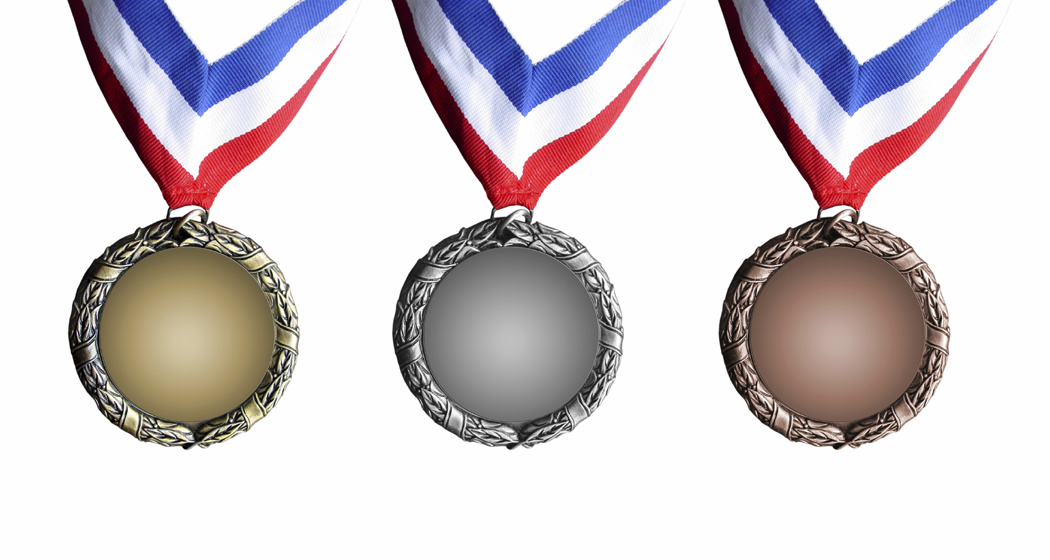 HeadThe character’s thoughtsEyesHow they see the worldMouth How they typically speakHeart Their main feelings and emotionsArmsTheir actions and the consequencesLegsWhere they want to go – their dreams and wishesHandsHow they treat other peopleAround the outsideWhat do other people think of them?Draw a suitcase: what would be in it?Draw a suitcase: what would be in it?Draw a suitcase: what would be in it?Draw a suitcase: what would be in it?Book Title / AuthorChallengePoints